Dealing with Extremism Statement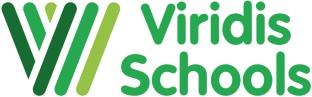 September 2020To be reviewed annually IntroductionThis policy is a summary of our existing policies and practice to formalise response to the threat of radicalisation and extremism.All members of staff are made aware of their responsibility to show and promote tolerance of, and respect for, the rights of others, not undermining fundamental British values, including democracy, the rule of law, individual liberty and respect, and tolerance of those with different faiths and beliefs. Staff are expected to ensure that personal beliefs are not expressed in ways which exploit pupils’ vulnerability or might lead them to break the law.Teachers must not promote partisan political views in the teaching of any subject and are required to ensure that whenever political issues are brought to the attention of pupils a balanced presentation of the opposing views are also explained.The staff and governors, aspire to ensure that all our pupils, irrespective of ability and regardless of anyone’s doubts, achieve their potential in full. The Curriculum and Combating ExtremismOur core values of respect and equality informs the curriculum, as it does all aspects of our work. We endeavour to promote personal responsibility and understanding the differences between right and wrong. We also promote respect and the understanding of the need for rules.We are takes every opportunity for the development in the personal and spiritual aspects of the pupils so enabling the children to become positive and emotionally resilient adults with the knowledge and confidence to challenge ideas that they do not agree with. Some of the most valuable work in combating extremism is carried out in PSHCE lessons and Religious Education. We try to ensure that tolerance and understanding are championed through learning about diversity. We are aims to be a safe place for children to share their views within the acknowledged respectful culture of the learning environment. The use of the Internet and other Electronic MeansIt is strictly forbidden to use our website, IT facilities or other elements of the information management systems or processes for the promotion, planning or execution of violent extremism in the name of ideology or belief. We reserve the right to exercise control over all activities on its IT facilities and networks, including the monitoring of systems and electronic communications and access to external electronic resources.            We recognise our obligations under legislation relating to the prevention of terrorism, in particular the requirement to respond within two working days to requests from the police to remove or amend any statement published on We are hosted website that may appear to encourage or promote terrorism.Freedom of Speech within our premisesWe are committed to the principle of free speech. Therefore so far as it is reasonably practicable, access to We are premises is not denied to any pupil or employee or any individual or body of persons invited to our schools by a pupil or member of staff on any grounds related to the beliefs or views of the student, employee or invited persons. Nor is access denied due to the policies or objectives of that body.Where the expression of such beliefs, views, policies or objectives are unlawful and where it is deemed these might be expressed on our school site, we are reserve the right for these beliefs and ideas not to be expressed on our school site or to our children when under our care or supervision.We recognise the needs to balance the rights of the freedom of speech with the provisions of the Racial and Religious Hatred Act 2006 which outlaws the use of threatening words or behaviour, or the display of any threatening written material, with the intent to stir up religious hatred.Reporting ArrangementsWe recognise the importance of identifying and taking action to prevent or remove behaviour or activity described in this policy. All staff and other individuals connected with our schools play a vital role in reporting concerns relating to the behaviour described in this policy. The procedures are based upon the principles of our Whistle Blowing & Safeguarding Policies. Where children are concerned a disclosure should be treated as a child protection issue and the appropriate steps taken. Our schools will report concerns raised as appropriate to the local authority PREVENT lead and contribute to the CHANNEL process.If a concern is raised suitable action will be taken in consultation with the relevant authorities both within and outside of our schools. If the disclosure involves the Head teacher, then the individual is required to contact the Chair of Governors.See also:Visiting Speakers policyEquality PolicyPSE policyAssembly policyBehaviour & Bullying PolicyAppraisal PolicyAppropriate use of the Internet PolicySafeguarding PolicyAppendix ASafeguarding Risk Assessment for the Prevention of RadicalisationSigned: Rachel Davie (Executive Headteacher)Date: 1st September 2020Appendix B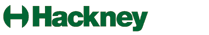 Channel Referral FormActivityPotential RiskAction PlanPupils exposed to extremist materialModerateSEAL curriculum to include elements of discussion of current affairs, conspiracy theories RE curriculum to offer a broad and balanced view of world religionsValue awards, democracy day. Humanities lessons used to emphasise British values e.g. freedom of speech, rule of British law and democracyProvision of Parent Prevent information sessionsSkills to interpret and analyse information embedded in core curriculumSafeguarding policy includes risk of radicalisation and is regularly updated and shared with staffPupils exposed to extremist material online on or off siteModerateOnline and safety embedded in taught IT lessonsKeeping safe week incorporates practical elements of safety.Filters on school servers and monitoring of use by IT techniciansParent Prevent information sessionsSafeguarding policy includes risk of radicalisation and is regularly updated and shared with staffPremises used by extremist group or speakerLowContent of external speakers agreed prior to visitSessions attended by member of staffExternal requests to use facilities monitored and agreed only by Executive HeadteacherSafeguarding policy includes risk of radicalisation and is regularly updated and shared with staffStaff member promotes extremist views or behaviourModerateSafer recruitment training undertaken by at least one member of the interview panelGaps in employment history explored and references checked and signed.Safeguarding policy includes risk of radicalisation and protocol for raising concerns and is regularly updated and shared with staff SPOC named in safeguarding policy. Prevent awareness training undertaken by all staff. SLT members undertake Channel trainingIntruder with malicious intent accesses school siteLowAccess & Egress & CCTV policies adhered to. Daily site check by premises officer to ensure security.All visitors checked by office team and visitor badges issued. Entrance gates to school secured, operated by front office. Members of school team deployed to gates at start and end of day.Terrorist incident in local areaLowCritical incident plan in place.Half termly evacuation drills in line with Health & Safety policy.Pupils on trip exposed to serious or terrorist  incidentLowTrip risk assessments signed off by senior member of staffMember of staff contactable at school reception during the day.Adult pupil ratio age appropriate.Departure and return times agreed with SLT.Classteacher sets rules & expectations before departure: Quiet talking, listening to adult instructions, no running, children in pairs, not talking to strangersAdults at the back front and spread out through the middle on the line with front adult checking on line behindStaff to watch children for unwanted attention from members of the public.Adjustments to trips made if immediate concerns including cancellation where there is good reason and basis for concern.Parental behaviour or action related to extremism raises concerns over child’s well being.ModeratePrevent awareness training offered to all  parentsParents awareness of the internet safety raised through e safety coffee morningsSafeguarding policy available to parents in school Reception areas and online‘Cause for concern’ and parent contact forms used to co-ordinate school action and response to any concerns arising.Safeguarding policy includes risk of radicalisation and protocol for raising concerns and is regularly updated and shared with staff SPOC named in safeguarding policy. Prevent awareness training undertaken by all staff. SLT members undertake Chanel trainingPupils taken abroad to area of riskModerateDaily absence monitoring with first day callingAny pupils identified as a safeguarding risk included in Learning Mentor daily checkAll absence requests to be writtenHoliday absence requests not authorisedOne point of contact for attendance monitoringReferral to point of LA prevent contact for any suspicious absencesStaff training on Prevent and risks of radicalisation. Safeguarding policy includes risk of radicalisation and is regularly updated and shared with staffDETAILS OF THE INDIVIDUAL BEING REFERRED DETAILS OF THE INDIVIDUAL BEING REFERRED Name of the individual Has the individual consented to be part of this process? Date of birthDoes the individual have mental capacity? ( i.e. are they able to make decisions for themselves)AddressGenderReligion /Non faith Children in household  y/nDETAILS OF THE REFERRING ORGANISATIONDETAILS OF THE REFERRING ORGANISATIONName of the organisation making the referralDate of the referralName of staff contactContact numberSecure email address REFERRAL FACTORSPlease give a short description as to why the referral is being made and explore the following three supporting questions:SHORT DESCRIPTIONENGAGEMENT - Is there any information to indicate that this individual is showing any signs of becoming involved with a group, cause or ideology that justifies the use of violence and other illegal conduct in pursuit of its objectives?INTENT - Is there any information supporting that this individual has indicated that they may be willing to use violence or other illegal means?CAPABILITY - Is there any information supporting what this individual may be capable of doing?